CAIET DE SARCINIpentru achiziționarea următoarelor serviciiElaborarea studiului de fezabilitate privind proiectarea construcției boxelor pentru autospeciale din str. Korolenco, 7, mun. Chișinău. Elaborarea proiectului de execuție privind construcția boxelor pentru autospeciale cu supraetajare din str. Korolenco, 7, mun. Chișinău. Elaborarea proiectului de execuție privind demolarea construcțiilor lit.„V; V1”, lit.„E” și anexelor nr.6, 3 și 4 din str. Korolenco, 7, mun. Chișinău din str. Korolenco, 7, mun. Chișinău.Elaborarea proiectului de execuție privind construcția acoperișului în pante și termoizolarea fațadei imobilelor lit.„A”, lit.„G; G1”, lit.„D; D1” din str. Korolenco, 7, mun. Chișinău.Elaborarea proiectului de execuție privind reparația sistemei de încălzire a imobilulu lit „A”.Chișinău –2020	Autoritatea contractantă: Inspectoratul General de Carabinieri al MAI din str. Gh. Asachi, 65A, mun. Chișinău.Cap. I. OBIECTUL CAIETULUI DE SARCINI1. Scopul Construcția boxelor  pentru autospeciale este necesară pentru implementarea Strategiei de reformare a Trupelor de Carabinieri, aprobată prin HG nr. 357 din 31.05.2017 cu privire la aprobarea Strategiei de reformare a Trupelor de Carabinieri pentru anii 2017-2020 și a Planului de acțiuni privind implementarea acesteia și a HG nr. 332 din 18.07.2019 cu privire la organizarea și funcționarea Inspectoratului General de Carabinieri.Studiul de fezabilitate va fi elaborat în baza Regulamentului cu privire la proiectele de investiții capitale publice, aprobat prin HG nr. 1029 din 19.12.2013 cu privire la investiţiile capitale publice.	Caietul de sarcini reprezintă specificațiile minime referitoare la nivelul calitativ, tehnic și de performanță, necesar realizării Studiului de fezabilitate care constituie obiectul contractului.Realizarea Studiului propus este documentul în baza căruia se va elabora documentația de proiect și deviz, care va include și furnizează informației privind impactul multidimensional al proiectului, precum și viabilitatea economică și durabilitatea financiară a proiectului de investiții capitale.În acest sens, contractantul va avea în sarcină efectuarea următoarelor activități:a) previziunea cererii: se estimează cererea viitoare pentru serviciile, care vor fi furnizate de către proiect;b) evaluarea fezabilităţii tehnice: se analizează parametrii tehnici şi dacă capacitatea proiectului corespunde cererii estimate, inclusiv geodezia, topografia și a avizului de mediu;c) estimarea costurilor: se estimează costurile construcţiilor şi achiziţiilor necesare pentru implementarea proiectului, precum şi costurile de funcţionare şi întreţinere a proiectelor finalizate;d) analiza financiară şi economică: se evaluează dacă beneficiile preconizate ale proiectului sunt mai mari decât costurile (analiza cost-beneficiu). În cazul în care estimarea beneficiilor nu este posibilă, evaluarea poate fi redusă la analiza cost-eficacitate;e) analiza instituţională şi managerială: se evaluează dacă aranjamentele instituţionale şi manageriale sunt potrivite pentru implementarea şi funcţionarea eficientă a proiectului;f) evaluarea impactului asupra mediului: se analizează potenţialele consecinţe negative şi pozitive ale proiectului asupra mediului ambiant şi se identifică măsuri posibile de atenuare a lor sau de îmbunătăţire a soluţiei tehnice a proiectului;Cap. II. DOCUMENTAȚIA PENTRU ELABORAREA OFERTEI	1. Se va pune la dispoziţia Ofertantului posibilitatea vizualizării obiectivului. 	ATENŢIE: Ofertanţii au posibilitatea să examineze, în perioada de întocmire a ofertei, obiectivul în cadrul căruia se va face investiţia. Accesul în incintă se va efectua pe baza actului de identitate şi a unei solicitări înaintate.Cap.III. CONDIȚII OBLIGATORII PENTRU OFERTANȚI	1. Beneficiarul va organiza, începând cu data semnării Contractului de achiziții, pentru și în favoarea Ofertantului, vizite la locația identificată destinată construcției pentru construcția boxelor  pentru autospeciale cu supraetajare, astfel în cât aceștia să-și poată face o imagine cât mai clară la fața locului asupra condițiilor reale. 	2. Beneficiarul va  pune la dispoziția Ofertantului documentele disponibile  aferent locației identificate.	3. Ofertantul va depune toate eforturile în vederea efectuării studiilor și investigațiilor pe aspectele lucrărilor de pregătire, expertizare si avizare în vederea atingerii scopului final. Ofertantul trebuie să livreze Studiul de fezabilitate complet, privind construcția boxelor  pentru autospeciale cu supraetajare	4. Ofertantul va asigura elaborarea Studiului de fezabilitate, astfel încât acesta să permită realizarea proiectului în conformitate cu normele si regulile privitoare la construcțiile de acest tip. Astfel, Ofertantul va pregăti informațiile necesare pentru elaborarea ulterioară a unui proiect tehnic, de arhitectura, precum  și proiectele de lucrări, rezistență, instalații electrice, instalații termice și sanitare, ventilație, securitate etc.	5. În Studiul de fezabilitate se vor include cerințe privind obținerea de avize și autorizații conform dispozițiilor în vigoare în scopul desfășurării lucrărilor și pentru autorizarea executării lucrărilor. 	6. Ofertantul va specifica/detalia toate lucrările de construcții, instalații, amenajări și finisaje, interior și exterior, necesare realizării obiectivului. Cotațiile de preț vor reflecta atât valoarea materialelor folosite, cât și a manoperei, transportului, lucrărilor și a tuturor cheltuielilor efectuate în vederea atingerii obiectivului. 	7. Ofertantul va fi responsabil ca în Studiul de fezabilitate să fie reflectată toată informația necesară cu privire la proiectarea și execuția lucrărilor ce pot include următoarele activități considerate obligatorii prin legislația în vigoare:	a) avizul Serviciului Medicină Preventivă (sanitar);	b) condiţiile tehnice de racordare la reţelele edilitare (apa/canalizare/electri-citate/gaze naturale etc.);	c) lucrările de măsurare;	d) ridicarea topografică;	e) studiul geotehnic;	f) studiul hidrotehnic;	g) caiet de sarcini pentru proiectarea proiectului de execuție;	h) detalii de execuție;	i) schița de proiect arhitectoral;	j) calculul tehnico-economic;	8. Studiul de fezabilitate va conține toate aspectele tehnico-economice ce țin de mentenanța și întreținerea construcțiilor și instalațiilor aferente acesteia. Vor fi luate în calcul toate costurile ce țin de proiectare, construcție, amenajare și dotare, obligatorii pentru realizarea proiectului: 	- rezistența mecanică și stabilitate; 	- securitate la incendiu; 	- igienă, sănătate și protecția mediului;  	- siguranța în exploatare;  	- protecție împotriva zgomotului și a vibrațiilor; 	- economie de energie și izolare termică.	9. Ofertantul va prezenta, în mod obligatoriu, propunerile și soluțiile tehnice privind asigurarea sediului cu surse alternative de energie electrică și termică (generator electric, baterii solare, complex termoenergetic alternativ, inclusiv sisteme alternative de termoficare și asigurare cu apă caldă).	10. 	Ofertantul va oferi soluții ce vor fi reflectate în Studiul de fezabilitate pentru asigurarea cu sisteme de climatizare, inclusiv estimarea costurilor pentru montarea, instalarea și întreținerea acestora.	11. Ofertantul va analiza și va propune soluții privind asigurarea securității construcției , vor fi luate în calcul asigurarea cu sisteme de paza, inclusiv sisteme de monitorizare video, sistem de control acces, sistem antiincendiar, etc.	12. Studiul de fezabilitate urmează să prezinte o descriere funcțională tehnico-economică a infrastructurii ce ține de asigurarea logistică cu propuneri concrete de instituire a unui spațiu specializat (garaje și oficii) pentru păstrarea mijloacelor de transport utilizate conform necesităților, inclusiv planificarea și crearea locurilor de parcare (parc auto). Cap. IV PRODUSE LIVRABILE	1. Studiul de fezabilitate realizat trebuie să propună cel puțin 2 variante, pentru locația identificată - sub aspect conceptual și tehnic, care va include elemente obligatorii după cum urmează:	a) costurile estimative ale investiției, inclusiv valoarea totală cu detalierea pe structura devizului de cheltuieli și eșalonarea costurilor corelate cu planul/graficul de realizare a obiectivului;	b) analiza cost-beneficiu, pentru fiecare din variantele identificate (se va estima costurile construcției, amenajării terenului și altor lucrări preparatorii procesului de construcție, la variantele propuse);	c) principalii indicatori tehnico-economici ai obiectivului, inclusiv costurile de mentenanţă anuală şi de dezvoltare a sediului după operaţionalizarea sa;	d) estimarea economiilor la mentenanţa sediului reieşind din tehnologiile moderne aplicate la întreţinerea sediului (surse alternative de energie etc). 	e) prezentarea shiței de proiect avizat de Administrația Publică Locală mun. Chișinău.Cap. VII DESCRIEREA GENERALĂ A IMOBILELOR	 Clădirea principală lit.„A” a fost executată în anul 1967, documentația de proiect și de execuție nu s-a păstrat. Aceasta reprezintă o construcție din piatră tăiată, dreptunghiulară în plan cu dimensiunile 15,32 x 43,60m și regim de înălțime parțial S+P+E și P+E. Planșeul este din plăci din beton armat, acoperiș tip terasă.Clădirile lit.„G; G1”, lit.„D; D1” au fost executate în anii 70-ci ai sec. XX, documentația de proiect și de execuție la fel nu s-a păstrat. Sunt construite din piatră tăiată, dreptunghiulare în plan și regim de înălțime parțial S+P. Planșeul este din plăci din beton armat, acoperiș tip terasă.Construcția acoperișului în pante și termoizolarea fațadei imobilelor lit.„A”, lit.„G; G1”, lit.„D; D1” din str. Korolenco, 7, mun. Chișinău, se va elabora în baza Rapoartelor de expertiză nr.9395-05-19/T1 și nr.9395-05-19/T2, privind starea tehnică și posibilitățile de supraetajare, de utilizare în continuare a bunurilor imobile din str. Korolenco, 7, mun. Chişinău.SE SOLICITĂ URMĂTOARELE SERVICII:- elaborarea studiului de fezabilitate privind proiectarea centrelor de deservire auto noi pentru autospeciale din str. Korolenco, 7, mun. Chişinău. - demolarea construcțiilor lit.„V; V1”, lit.„E” (boxe pentru autospeciale) și a anexelor nr. 6, 3 și 4, construcția are o formă de curte ,;П,, cu dimensiunele generale 26,55 x 40,0m și regim de înălțime P (h =3,55 m) din str. Korolenco, 7, mun. Chişinău. 	- proiectarea construcției boxelor pentru autospeciale în plan și regim de înălțime P+E, conform posibilităților amplasamentului, cu prezentarea schiței de proiect pentru coordonare prealabilă ce vor include, la partier: garaje, spălătorie auto, atelier de reparație, încăperi de depozitare, cazangerie pe gaze naturale; la nivelul întâi: birouri, clasă, grupe sanitare, duș, încăpere de odihnă, bucătărie) din str. Korolenco, 7, mun. Chişinău.; 	- reţelele inginereşti exterioare şi interioare necesare (canalizare, apeduct, echipament electric de forță/ ilumenat electric interior, încălzire și ventilare, rețele de gaze interioare, exterioare,automatizarea și soluții termomecanice privind  construcția boxelor pentru autospecial	- curenţi slabi (telefonie fixă, reţea de calculatoare, semnalizare incendiu, supraveghere video, etc.) privind  construcția boxelor- elaborarea proiectului de execuție privind reparația siatemei de încălzire a imobilulu lit „A” din str. Korolenco, 7, mun. Chişinău.- construcţia acoperişului în pante, cu înveliș din ţiglă metalică de densitatea nu mai mică de 0,5 mm. pentru edificiile lit.„A” cu dim. 15,32 x43,60m , lit.„G; G1” 18,0x5,30 m, și lit.„D; D1” 11,0x 8,0m din str. Korolenco, 7, mun. Chişinău.;- termoizolatea faţadei edificiilor lit.„A”, lit.„G; G1” și lit.„D; D1”;          - amenajarea teritoriului.         	Se va acorda o atenție deosebită fenomenelor legate de prezența precipitațiilor atmosferice, primirea masurilor corespunzatoare pentru amenajarea scurgerilor apelor pluviale. Temeiuri legale. În baza următoarelor perevederi normative:- Legea nr. 721 din 02.02.1996 privind calitatea în construcţii;- Legea nr. 163 din 09.07.2010 privind autorizarea executării lucrărilor de construcţie;- Hotărârea Guvernului nr. 361 din 25.06.1996 cu privire la asigurarea calităţii în construcţii;- normative şi standarde metodico-organizatorice.Grafic de timp pentru îndeplinirea sarciniilor. Termenul de elaborare a proiectului nu va depăşi patru luni (zile calendaristice), de la semnarea şi înregistrarea contractului de achiziţii.Odată cu înaintarea propunerii sale, Proiectantul, va prezenta graficul de execuţie a fazelor necesare proiectării, identificând în mod clar durata fazelor de proiectare cum ar fi:- planuri cu ridicări topografice, geodezie;	- documentaţii avize;	- proiect tehnic;- coordonarea documentaţiei de proiect cu instituţiile stabilite de lege. Generalităţi. Trasările şi măsurările edificiilor necesare pentru elaborarea documentaţiei de proiect se vor efectua/ridica de comun cu reprezentanții autorității contractante.Trasarea geodezică (topogragia) și investigația geologică a solului. Trasarea geodezică (topogragia) și investigația geologică a solului (construcția boxelor pentru autospeciale) se vor obține/executa obligatoriu de către Proiectant, fiind elaborate de specialiști atestați în domeniu. Parametrii de calcul al elementelor constructive. Parametrii de calcul al elementelor constructive se vor elabora conform calculelor şi descrierilor din Rapoartele de expertiză nr. 9395-05-19/T1 și nr. 9395-05-19/T2 (existente). Cerinţe privind montarea utilajelor şi a instalaţiilor. Se precizează cu reprezentanții autorității contractante amplasarea tuturor instalaţiilor interioare; modul şi locul de fixare; protecţia anticorozivă; materialele şi produsele utilizate. Echipamentele, instalaţiile, utilajele, sculele, instrumentele, dispozitivele şi alte obiecte necesare pentru executarea lucrărilor. Se va preciza cu reprezentanții autorității contractante echipamentele, instalaţiile, utilajele, sculele, instrumentele, dispozitivele, mijloacele de transport, cofrajele necesare pentru executarea lucrărilor; forţa de muncă; utilităţile pentru organizarea de şantier (apă, electricitate, luminare, încălzire, racorduri), telecomunicaţii, mijloace antiincendiare etc. Asocieri de specialişti. Asocierile de specialişti vor trebui să probeze capacitatea de a întocmi studiile licitate prin:- componenţa echipei în domeniile, arhitectură, inginerie a construcţiilor şi efectuarea lucrărilor de proiectare, să fie numai pe baza autorizaţiei obţinute pentru fiecare obiect în parte având experienţa în domenii cel puţin 5 ani de activitate. Condiţii către ofertant. Proiectantul v-a prezenta în mod obligatoriu următoarele acte:- calificarea şi experienţa în proiectarea construcţiilor ale specialiştilor atestaţi, propuşi în vederea executării contractului;- informaţia privind costul total al serviciilor de proiectare efectuate pentru fiecare din ultimii trei ani;- volumul serviciilor de proiectare anuale;- experienţa de prestare a serviciilor de proiectare de natură similară şi volumul acestora pentru fiecare din ultimii trei ani, precum şi detaliile despre serviciile de proiectare aflate în derulare sau contractate.Responsabil de înlăturarea obiecţiilor depistate de către experți tehnici atestați, ca urmare a verificării documentaţiei de proiect şi deviz, este Proiectantul. Obligaţiunile autorității contractante.    	1. Reprezentanții autorității contractante prezintă toate datele iniţiale necesare pentru elaborarea documentaţiei de proiect.2. Achitarea serviciilor de verificare şi expertizare a documentaţiei de proiect se v-a efectua de către autoritatea contractantă.3.Verificarea și expertizarea proiectelor se va efectua de către verificatori de proiecte atestați în nume propriu.4.Proiectele ce se vor elabora să fie devizate separat după compartimente a căte patru exemplare.Notă: 1. La prezentarea ofertei de către operatorii economici, să fie luat în calcul şi costul coordonărilor documentaţiei de proiect cu instituţiile stabilite de lege.2. Autoritatea contractantă recomandă vizitarea obiectului menționat, examinarea în prealabil a materialelor (Rapoarte de expertiză existente, planuri cadastrale etc.), întru întocmirea unei oferte complete din punct de vedere economic și tehnic.    01.09.2020                             Şef al Serviciului dezvoltarea infrastructurii                                                al Direcției aprovizionare și dotări,           	                                        maior                    Tatiana GRACHILO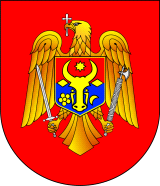 Ministerul Afacerilor Interne al Republicii Moldova Ministry of Internal Affairs of the Republic of Moldova Inspectoratul General de Carabinieri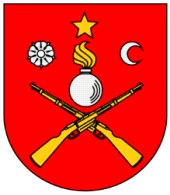 MD-2028, mun.Chişinău, str.Gh. Asachi,  65a   tel:73-93-00, 73-93-09, 255-857, fax: 73-93-03, e-mail carabinier@mai.gov.md